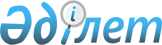 О внесении изменений в решение Южно-Казахстанского областного маслихата от 23 июня 2005 года N 16/161-III "Об утверждении ставок платы за лесные пользования на участках государственного лесного фонда Южно-Казахстанской области"
					
			Утративший силу
			
			
		
					Решение маслихата Южно-Казахстанской области N 5/72-IV от 27 марта 2008 года. Зарегистрировано Департаментом юстиции Южно-Казахстанской области от 18 апреля 2008 года за N 1978. Утратило силу решением Южно-Казахстанского областного маслихата от 7 декабря 2012 года № 9/76-V      Сноска. Утратило силу решением Южно-Казахстанского областного маслихата от 07.12.2012 N 9/76-V.

      В соответствии с пунктом 2 статьи 14 Лесного Кодекса Республики Казахстан от 8 июля 2003 года Южно-Казахстанской областной маслихат РЕШИЛ: 

      1. Внести в решение Южно-Казахстанского областного маслихата от 23 июня 2005 года N 16/161-III "Об утверждении ставок платы за лесные пользования на участках государственного лесного фонда Южно-Казахстанской области" (зарегистрировано в Реестре государственной регистрации нормативных правовых актов за N 1915, опубликовано 27 июля 2005 года в газете "Южный Казахстан") следующие изменения: 

      приложение к указанному решению считать приложением 1; 

      дополнить указанное решение приложением 2 согласно приложению к настоящему решению. 

      2. Настоящее решение вводится в действие по истечении десяти календарных дней со дня официального опубликования.       Председатель сессии областного маслихата       Секретарь областного маслихата 

Приложение 

к решению Южно-Казахстанского 

областного маслихата 

от 27 марта 2008 года N 5/72-IV Приложение 2 

к решению Южно-Казахстанского 

областного маслихата 

от 23 июня 2005 года N 16/161-III  Ставки платы 

за некоторые виды лесных пользований на участках 

государственного лесного фонда Южно-Казахстанской области 
					© 2012. РГП на ПХВ «Институт законодательства и правовой информации Республики Казахстан» Министерства юстиции Республики Казахстан
				N 

п/п Виды лесных пользований Единица 

измерения Ставки платы 

в месячных 

расчетных 

показателях 1. Пользование участками 

государственного лесного 

фонда для нужд охотничьего 

хозяйства га 0,05 2. Пользование участками 

государственного лесного 

фонда для научно- 

исследовательских целей человеко-день 0,05 3. Пользование участками 

государственного лесного 

фонда в культурно- 

оздоровительных целях человеко-день 0,1 4. Пользование участками 

государственного лесного 

фонда в рекреационных, 

туристических и спортивных 

целях человеко-день 0,2 5. Огородничество, бахчеводство, 

и выращивание иных 

сельскохозяйственных культур: в полупустынных и степных 

зонах: горной зоне: га 

  га   8 

  6 6. Заготовка и сбор камыша куб.метр 0,1 